Приложение 4. Характеристика легкой промышленности и структура производства по видам экономической деятельности[6] Приложение 5 Распределение продукции легкой промышленности по федеральным округам [6]Приложение 6. Структура затрат в легкой промышленности [6]Приложение 7Динамика экспорта и импорта продукции легкой промышленности [6]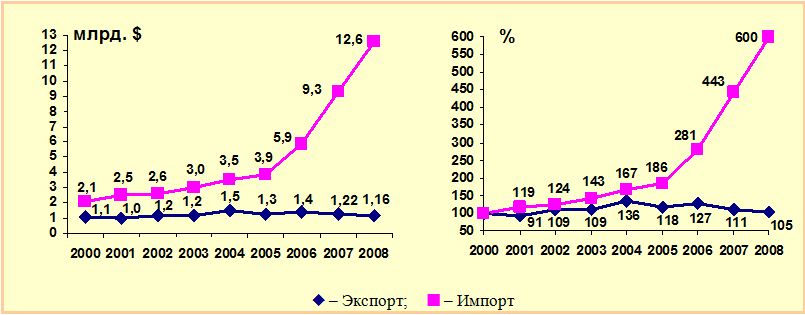 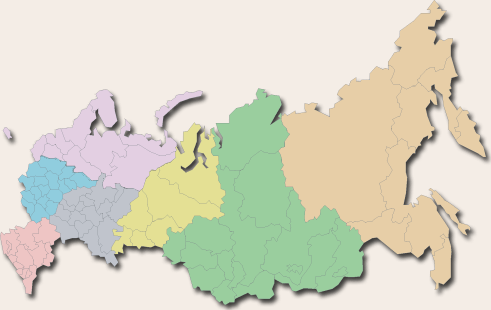 Виды производимой продукции в ФОВиды производимой продукции в ФОДоля ФО в объеме  производимой продукции отрасли, процент.Ткани:- хлопчатобумажные - льняные - шерстяные - шелковые - нетканые материалыГотовые товары: - трикотажные изделия- чулочно-носочные изделия - швейные изделия - изделия из меха - изделия из кожи - обувь Центральный ФО          –  56,8 Приволжский ФО          – 15,9 Южный ФО                    – 11,3 Севеpо -Западный ФО   –  7,7 Сибирский ФО               –  3,9  Уральский ФО                –  2,4  Дальневосточный ФО   –  2,0